Для обучающихся:очной формы обучения 2020 года набора  на 2021/2022 учебный годОмск 2021Приложение к ОПОП бакалавриатпо направлению подготовки 44.03.03 Специальное (логопедическое) образование, Направленность (профиль) программы «Логопедия (начальное образование детей с нарушениями речи)», утв. приказом ректора ОмГА от 29.03.2021 №57Приложение к ОПОП бакалавриатпо направлению подготовки 44.03.03 Специальное (логопедическое) образование, Направленность (профиль) программы «Логопедия (начальное образование детей с нарушениями речи)», утв. приказом ректора ОмГА от 29.03.2021 №57Приложение к ОПОП бакалавриатпо направлению подготовки 44.03.03 Специальное (логопедическое) образование, Направленность (профиль) программы «Логопедия (начальное образование детей с нарушениями речи)», утв. приказом ректора ОмГА от 29.03.2021 №57Частное учреждение образовательная организация высшего образования«Омская гуманитарная академия»Частное учреждение образовательная организация высшего образования«Омская гуманитарная академия»Частное учреждение образовательная организация высшего образования«Омская гуманитарная академия»Частное учреждение образовательная организация высшего образования«Омская гуманитарная академия»Кафедра "Педагогики, психологии и социальной работы"Кафедра "Педагогики, психологии и социальной работы"Кафедра "Педагогики, психологии и социальной работы"Кафедра "Педагогики, психологии и социальной работы"УТВЕРЖДАЮРектор, д.фил.н., профессор______________А.Э. Еремеев29.03.2021 г.РАБОЧАЯ ПРОГРАММА ДИСЦИПЛИНЫРАБОЧАЯ ПРОГРАММА ДИСЦИПЛИНЫРАБОЧАЯ ПРОГРАММА ДИСЦИПЛИНЫРАБОЧАЯ ПРОГРАММА ДИСЦИПЛИНЫ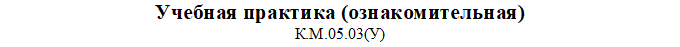 по программе бакалавриатапо программе бакалавриатапо программе бакалавриатапо программе бакалавриата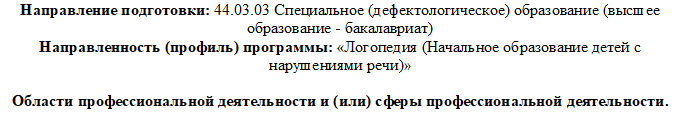 Типы задач профессиональной деятельности:Типы задач профессиональной деятельности:педагогический, методический, сопровожденияпедагогический, методический, сопровожденияпедагогический, методический, сопровожденияпедагогический, методический, сопровождения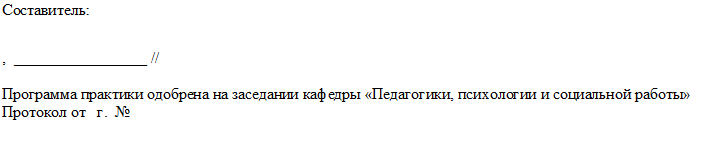 Зав. кафедрой, доцент, д.п.н. _________________ /Лопанова Е.В./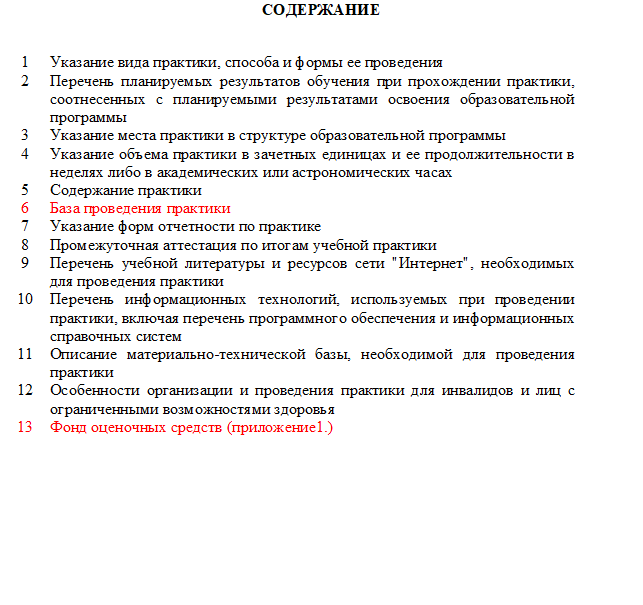 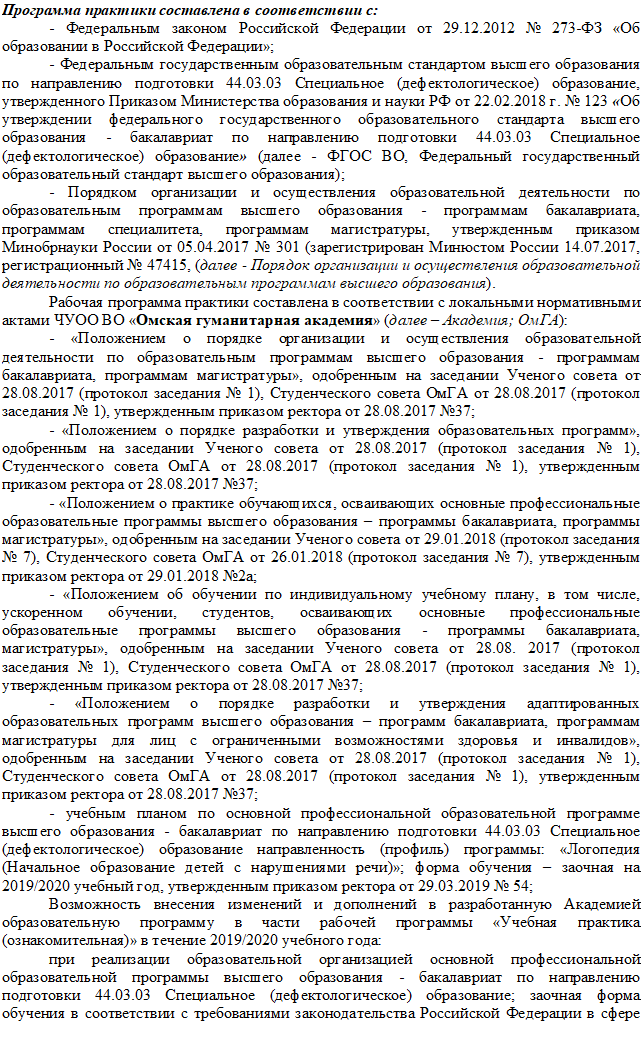 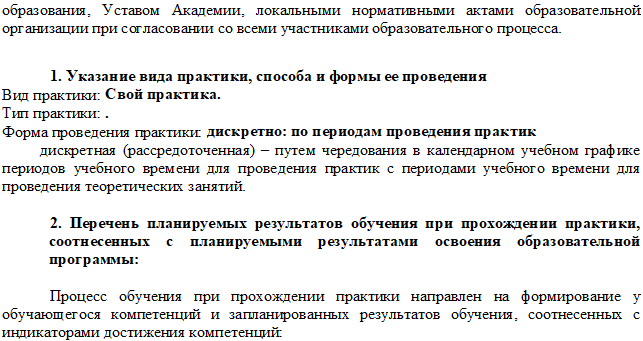 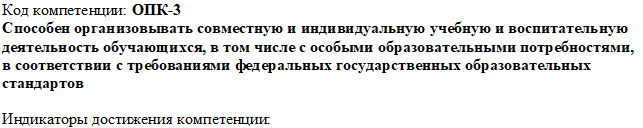 ОПК-3.1 знать требования  ФГОС  НОО    обучающихся  с ОВЗ  (в  части,  касающейся детей  с  нарушением  речи)  к организации  учебной  и  воспитательной  деятельностиОПК-3.2 знать специфику  применения  форм,  методов  и  средств  учебно- воспитательной  работы  с  обучающимися  с  нарушением речиОПК-3.3 знать особенности  применения    индивидуальных  и  групповых форм в воспитании и обучении детей с нарушением речи с учетом их образовательных потребностейОПК-3.4 уметь взаимодействовать  с  другими  специалистами  в  рамках  психолого- медико-педагогического консилиумаОПК-3.5 уметь применять разные формы, методы и средства организации учебно- воспитательной  работы  с  обучающимися  с нарушением  речи  с  учетом индивидуальных  и типологических особенностей их развитияОПК-3.6 уметь дифференцированно  применять  психолого-педагогические технологии (в  том  числе  инклюзивные)  в  организации совместной  и  индивидуальной  учебной  и воспитательной деятельности с обучающимися с нарушением речиОПК-3.7 владеть методами  организации  совместной  и индивидуальной учебной и воспитательной деятельности с обучающимися с нарушением речи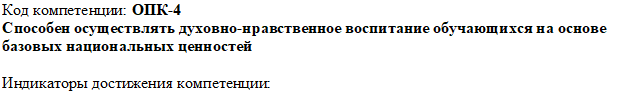 ОПК-4.1 знать  общие принципы и подходы к реализации процесса  воспитания обучающихся  с  нарушением  речиОПК-4.2 знать  содержание  программы  духовно-нравственного воспитанияОПК-4.3 знать  методы  и  приемы  формирования  ценностных ориентацийобучающихся,  развития  нравственных  чувств (совести,  долга,  эмпатии, ответственности  и  др.), формирования  нравственного  облика  (терпения, милосердия  и др.),  нравственной  позиции  (способности различать  добро  и  зло,  проявлять самоотверженность, готовности  к  преодолению  жизненных  испытаний) нравственного поведения  (готовности  служения  людям  и Отечеству)ОПК-4.4 уметь  планировать  реализацию  программы духовно-нравственного  развития обучающихся  с нарушением  речиОПК-4.5 уметь проводить  мероприятия  по  духовно-нравственному  воспитанию обучающихся  в  процессе учебной  и  внеучебной  деятельности,  создавать воспитательные  ситуации,  содействующие  становлению  у обучающихся  нравственной позиции,  духовности, ценностного отношения к человекуОПК-4.6 уметь применять в учебном процессе разные формы внеклассной и внеурочной работы для решения задач познавательного и социально-личностного развития обучающихсяОПК-4.7 уметь оценивать  результаты  реализации  программы  духовно-нравственного развития обучающихся с нарушением речи с учетом  поставленных  целей  и  задач, возрастных особенностей  обучающихся,  особых  образовательных потребностейОПК-4.8 владеть методами формирования у обучающихся с  нарушением  речи нравственного  сознания,  опыта нравственного поведения и нравственных чувств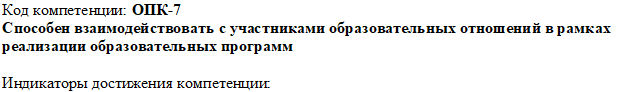 ОПК-7.1 знать  основные  закономерности  семейных  отношений,  позволяющие эффективно  работать  с  родительской общественностьюОПК-7.2 знать закономерности  формирования  детско-взрослых  сообществ, их социально-психологические  особенности  и  закономерности развития детских и подростковых сообществОПК-7.3 знать основные  технологии  социально-педагогического  взаимодействияОПК-7.4 знать специфику  семейного  воспитания  детей  с  интеллектуальной недостаточностью,  факторы,  ослабляющие  воспитательные возможности семьиОПК-7.5 уметь взаимодействовать  с  разными  участниками образовательного  процесса (обучающимися,  родителями, педагогами, администрацией)ОПК-7.6 уметь отбирать и использовать адекватные методы,  формы, средства и технологии  взаимодействия  с  родителями  с  учетом воспитательного  потенциала семьи  обучающегося  с нарушением речиОПК-7.7 уметь планировать, отбирать методы и средства   коммуникативного обеспечения  коррекционно-образовательной  работы  с обучающимися  с  учетом возраста,  глубины  и  структуры нарушенияОПК-7.8 владеть методами  выявления  поведенческих  и личностных  проблем обучающихся,  связанных  с особенностями их развития, в процессе наблюденияОПК-7.9 владеть методами взаимодействия и  командной работы с другими специалистами  в  рамках  психолого-медико-педагогического консилиумаОПК-7.10 владеть навыками  планирования и  анализа,  отбора технологий взаимодействия с  родителями  обучающихся с учетом личностного потенциала родителейОПК-7.11 владеть навыками  моделирования содержания,  форм и технологий взаимодействия с разными  участниками  образовательного процесса (обучающимися, родителями, педагогами, администрацией)ОПК-7.12 владеть методами  конструктивного  межличностного  общения  с родителямиобучающихся с нарушением речи; навыками межличностного  общения  с обучающимися  с нарушением речи с учетом  возрастных, типологических и индивидуальных особенностейобучающихся с нарушением речи; навыками межличностного  общения  с обучающимися  с нарушением речи с учетом  возрастных, типологических и индивидуальных особенностейобучающихся с нарушением речи; навыками межличностного  общения  с обучающимися  с нарушением речи с учетом  возрастных, типологических и индивидуальных особенностейобучающихся с нарушением речи; навыками межличностного  общения  с обучающимися  с нарушением речи с учетом  возрастных, типологических и индивидуальных особенностейОПК-7.13 владеть навыками  планирования и анализа   взаимодействия с родителями обучающихсяОПК-7.13 владеть навыками  планирования и анализа   взаимодействия с родителями обучающихсяОПК-7.13 владеть навыками  планирования и анализа   взаимодействия с родителями обучающихсяОПК-7.13 владеть навыками  планирования и анализа   взаимодействия с родителями обучающихся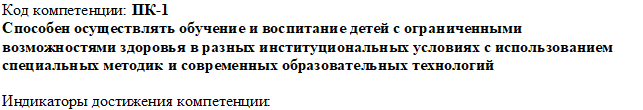 ПК-1.1 знать структуру и содержание адаптированных основных общеобразовательных программ для обучающихся с нарушением речиПК-1.1 знать структуру и содержание адаптированных основных общеобразовательных программ для обучающихся с нарушением речиПК-1.1 знать структуру и содержание адаптированных основных общеобразовательных программ для обучающихся с нарушением речиПК-1.1 знать структуру и содержание адаптированных основных общеобразовательных программ для обучающихся с нарушением речиПК-1.2 знать содержание, формы, методы, приемы и средства организации образовательного процесса, его спецификуПК-1.2 знать содержание, формы, методы, приемы и средства организации образовательного процесса, его спецификуПК-1.2 знать содержание, формы, методы, приемы и средства организации образовательного процесса, его спецификуПК-1.2 знать содержание, формы, методы, приемы и средства организации образовательного процесса, его спецификуПК-1.3 знать современные специальные методики и технологии обучения и воспитания учащихся с нарушением речиПК-1.3 знать современные специальные методики и технологии обучения и воспитания учащихся с нарушением речиПК-1.3 знать современные специальные методики и технологии обучения и воспитания учащихся с нарушением речиПК-1.3 знать современные специальные методики и технологии обучения и воспитания учащихся с нарушением речиПК-1.4 уметь  отбирать необходимое содержание, методы, приемы и средства обучения и воспитания в соответствии с поставленными целями и задачамиПК-1.4 уметь  отбирать необходимое содержание, методы, приемы и средства обучения и воспитания в соответствии с поставленными целями и задачамиПК-1.4 уметь  отбирать необходимое содержание, методы, приемы и средства обучения и воспитания в соответствии с поставленными целями и задачамиПК-1.4 уметь  отбирать необходимое содержание, методы, приемы и средства обучения и воспитания в соответствии с поставленными целями и задачамиПК-1.5 уметь планировать и организовывать процесс обучения и воспитания обучающихся с нарушением речи в различных институциональных условияхПК-1.5 уметь планировать и организовывать процесс обучения и воспитания обучающихся с нарушением речи в различных институциональных условияхПК-1.5 уметь планировать и организовывать процесс обучения и воспитания обучающихся с нарушением речи в различных институциональных условияхПК-1.5 уметь планировать и организовывать процесс обучения и воспитания обучающихся с нарушением речи в различных институциональных условияхПК-1.6 уметь применять специальные методики образовательные технологии в процессе обучения и воспитания обучающихся с нарушением речиПК-1.6 уметь применять специальные методики образовательные технологии в процессе обучения и воспитания обучающихся с нарушением речиПК-1.6 уметь применять специальные методики образовательные технологии в процессе обучения и воспитания обучающихся с нарушением речиПК-1.6 уметь применять специальные методики образовательные технологии в процессе обучения и воспитания обучающихся с нарушением речиПК-1.7 владеть методами отбора необходимого содержания, методов и средств обучения и воспитания в соответствии с поставленными целями и задачами в различных институциональных условияхПК-1.7 владеть методами отбора необходимого содержания, методов и средств обучения и воспитания в соответствии с поставленными целями и задачами в различных институциональных условияхПК-1.7 владеть методами отбора необходимого содержания, методов и средств обучения и воспитания в соответствии с поставленными целями и задачами в различных институциональных условияхПК-1.7 владеть методами отбора необходимого содержания, методов и средств обучения и воспитания в соответствии с поставленными целями и задачами в различных институциональных условияхПК-1.8 владеть навыками применения специальных методик и образовательных технологий в процессе обучения и воспитания обучающихся с нарушением речиПК-1.8 владеть навыками применения специальных методик и образовательных технологий в процессе обучения и воспитания обучающихся с нарушением речиПК-1.8 владеть навыками применения специальных методик и образовательных технологий в процессе обучения и воспитания обучающихся с нарушением речиПК-1.8 владеть навыками применения специальных методик и образовательных технологий в процессе обучения и воспитания обучающихся с нарушением речи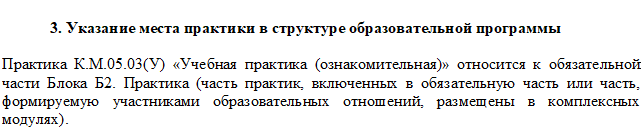 КодНаименованиеКоды формируемых компетенцийК.М.05.03(У)Учебная практика (ознакомительная)ОПК-4, ПК-1, ОПК-3, ОПК-7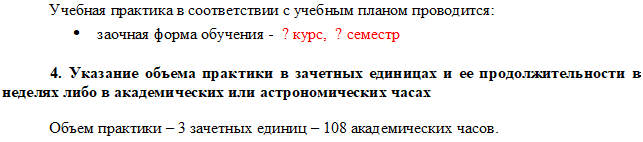 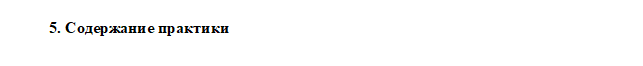 Наименование раздела практикиВид занятияКурсЧасов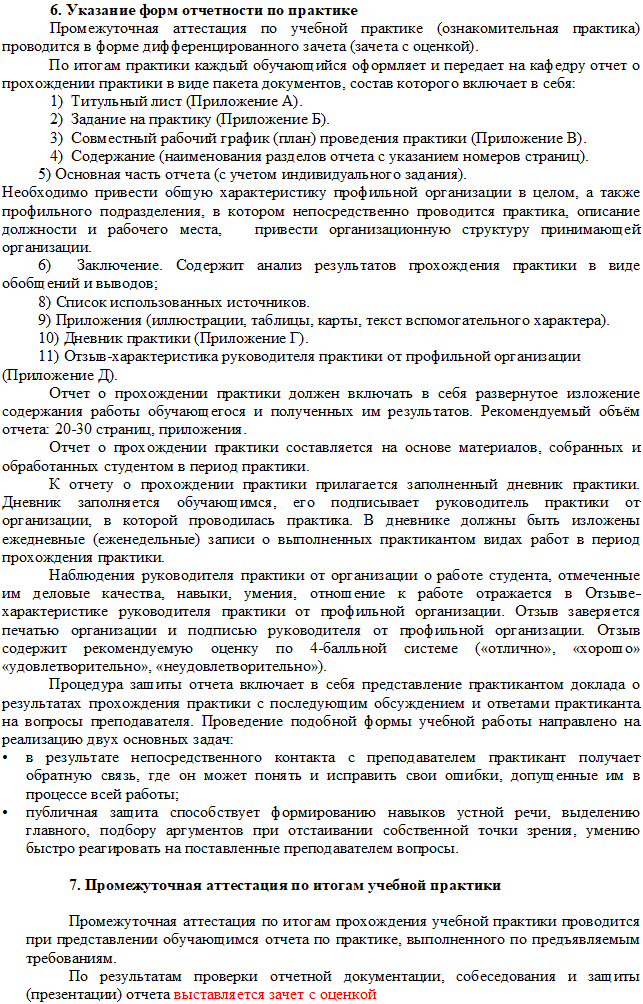 